Zápis z jednání Rady Spolku rodičů a přátel Gymnázia Havlíčkův Brod o.s.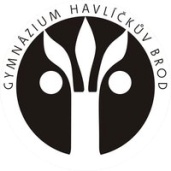 dne 11. 4. 2012Přítomni:         viz. prezenční listinaProgram:     Dosavadní čerpání rozpočtu za školní rok 2011/2012, podání daňového přiznání a dani darovací za rok 2011 Zpráva o revizi hospodaření Informace o výrobě zvonečků pro maturanty Projednání dotací Projednání mimořádných příspěvkůDalší InformacePetice GHB Informace ředitele školyRozpočet za školní rok 2011/2012Rada SRP GHB projednala dosavadní čerpání rozpočtu a konstatovala, že čerpání pokračuje dle plánu. Peněžní prostředky k 11. 4. 2012                                                                                                                  72 906,13                                                                V lednu 2012 byla podána darovací daň za obdržené dary v roce 2011 a v březnu 2012 bylo podáno daňové přiznání za rok 2011.Revize hospodaření Revize hospodaření za rok 2010/2011 bude provedena v  následujícím  měsíci  a o  výsledku bude výbor  informovat  radu na podzimní schůzce rodičů.Výroba dárků pro maturantyVýroba zvonečků pro maturanty je dokončena v  celkové výši  11.900,- Kč.Připomenutí:  příspěvky na kytičky pro maturitní třídy při předávání maturitních vysvědčení je nutné doložit se žádostí o  proplacení k vyúčtování  ihned  po zakoupení.DotaceNově byla v lednu 2012 podepsána  smlouva o poskytnutí  dotace na Majáles 2012 a Město  Havlíčkův Brod  nám poskytlo  dotaci ve výši 20.000,- Kč.   Nutná 30%  finanční spoluúčast bude  hrazena z finančního příspěvku (daru), který nám poskytnou sponzoři Majálesu 2012. Celková poukázaná suma bude vzápětí použita na náhradu nákladů spojených s Majálesem.   Zatím máme podepsané finanční dary  v celkové výši  25.000,-. Zpracování  a podání daně darovací zajistí hospodářka paní Mgr. Jana Panská.Mimořádné příspěvky Výbor projednal a odsouhlasil:a) mimořádný příspěvek za provedení evidence do České databanky rekordů (rekord za skládaný papírový parník) dne   20. 12. 2012 – ve výši 6.000,- Kčb) mimořádný příspěvek na leteckou dopravu do Tureckého Istanbulu, kde   se   mladí debrujáři zúčastní 21. výstavy EXPO MEF ve výši 10.000,- Kč (2.000,- Kč/1 účastníka). Delegace vítězného týmu klubu malých debrujárů  ve složení: Vojtěch Mergl B7, Vít Boček A7, Radka Sochorová 3., Jiří Kletečka A6, Jakub Mejstřík A6c) výbor projednal mimořádný příspěvek za ubytování na šachovém  turnaji  v krajském i republikovém kole pro studenty ve výši 800,- Kč.Ostatní:Sdružení rodičů spolu s vedením školy uvažuje o zřízení odkazu sdružení rodičů na webových stránkách školy, kde by byly vystaveny zápisy z jednotlivých schůzek výboru i rady, plán rozpočtu, konečné čerpání rozpočtu za uzavřený rok a další informace. Dále nově  připravujeme  oslovit  přátele Spolku GHB, zapojit je do dění a činnosti GHB  a pozvat je na připravované akce. Petice GHB Pod petici proti sloučení GHB se podařilo shromáždit celkem 4592 podpisů na 230 arších. Petice byla  zaslána panu hejtmanovi na Kraj Vysočina.Informace ředitele školyŘeditel  školy GHB pan PhDr. Hynek Bouchal, Ph.D informoval rodiče:Nová vize školy a plánované rekonstrukce školy:rekonstrukce soc. zařízení 2012: od 18. 6.2012 bourací práce, poslední týden omezený provoz školy, bude upřesněno na webu, přes studenty.příští rok  bude otevřena další třída 4letého cyklu: nový vizuál: billboard, leták, brožura, web, film.přátelé gymnázia (na webu)Důležité termíny školy: školní akademie 12. června 2012:12.00-16.00 na hřištihlavní program, workshopyotevřené dveře pro budoucí studentyreprezentační ples gymnázia je plánovaný na 24. 11. 2012Majáles 2012 se koná 19. 5. 2012Přijímací zkoušky 2012:Počty přihlášených na příští rok: víceleté gymnázium 55 , čtyřleté gymnázium 61 Přijímací zkoušky se konají v pondělí  23.  4.  2012Prima-kvinta, prvák: výuka podle rozvrhu , končí se ve 13.40 hodinOstatní  třídy - studijní volnoMaturitní zkoušky:model 2012:   státně: čj a cizí jazyk nebo matematika; profilově 3 zkoušky: ČJ, AJ, FJ, NJ, ZSV, DE, ZE, MA, FY, CH, BI, IVT, HV (vše ústní – příprava 15 min./trvá 15 min.), 	VV (ústní - příprava 15 min./trvá 15 min. + obhajoba maturitní práce – zadání příprava 5 min./trvá 5 min.)státní + školní = min. 4 různé předmětymodel 2013:   ve státní části 3 zkoušky,  český a cizí jazyk povinně,  výběr: matematika, společenskovědní základ, ict  dva předměty v profilové části, jeden předmět se smí opakovat (stání + profilová část)Termíny maturitních zkoušek 2012:poslední zvonění 27. 4. 20122. 5. – 14. 5. 2012  did. testy 15.  5.  2012  výsledky 21.  5. -  25. 5. 2012 ústní maturita slavnostní zakončení: 1. 6. 2012V Havlíčkově Brodě dne 11. 4. 2012Zapsala:  Zdena StrykováOvěřila:  Renata VosykováKapitola PŘÍJMYPlánSkutečnostRozdílPřevod - peněžní prostředky k 1.9.201134 542,3934 542,390,00Členský příspěvek na studenta ve výši 150,- Kč /rodina, člen58 200,0060 600,002 400,00Sponzorský dar - Coca cola2 500,001 075,50-1 424,50Úroky10,002,24-7,760,00Příjmy celkem :95 252,3996 220,13967,74Kapitola VÝDAJEPlánSkutečnostRozdílReprezentace školy - doprava, ubytování20 000,004 627,0015 373,00Odměny vítězům olympiád a školních soutěží5 000,001 400,003 600,00Zimní sportovní výcvik - doprava0,000,000,00Letní sportovní výcvik - doprava, ubytování0,000,000,00Dárky pro maturanty (hrnečky + květiny)17 000,0011 900,005 100,00Pěvecký sbor GHB - doprava15 000,008 115,006 885,00Výtvarný kurz10 000,006 000,004 000,00Příspěvek na pochvaly ředitele školy4 000,000,004 000,00Poplatky, ostatní výdaje 3 000,001 272,001 728,00Rezervní fond20 566,2210 000,0010 566,22Výdaje celkem:94 566,2243 314,0051 252,22Dotace MěÚ Havlíčkův Brod – Majáles 2011 (žádost 54.000)20 000,000,0020 000,0020 000,000,0020 000,00